CharismaNews.com A Spiritual Shifting: Americans Awakening to Dangers of Globalism8:00AM EDT 9/6/2022 REV. KEVIN JESSIP AND TROY ANDERSON(Charisma News archives)<p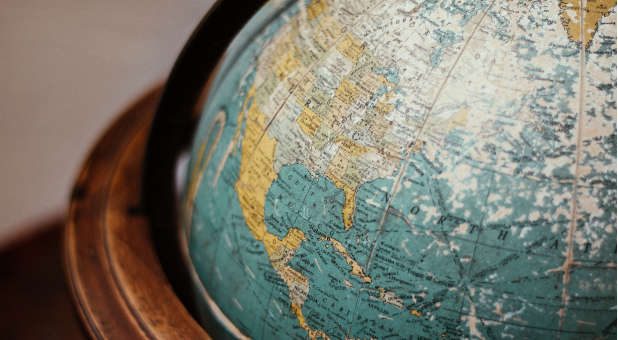 When 250,000 people gathered on the National Mall in Washington, D.C. on Sept. 26, 2020 for The Return: National and Global Day of Prayer and Repentance, many hoped that the first day of national repentance since the Civil War would inspire God to intervene in America's political quagmire, reversing the nation's nosedive toward judgment.At critical moments in American history—from the Revolutionary War to the Civil War—from George Washington to Abraham Lincoln, presidents on dozens of occasions sought God's miraculous intervention via national days of repentance.The last such event, before The Return, occurred in 1863 at the height of the Civil War when Lincoln called for a Day of National Humiliation, Fasting and Prayer, asking God to intervene in the nation's bloodiest conflict, saying: "... the awful calamity of civil war which now desolates the land may be but a punishment inflicted upon us for our presumptuous sins.... We have been the recipients of the choicest bounties of heaven; we have been preserved these many years in peace and prosperity; we have grown in numbers, wealth and power as no other nation has ever grown. But we have forgotten God. We have ... vainly imagined, in the deceitfulness of our hearts, that all these blessings were produced by some superior wisdom and virtue of our own. Intoxicated with unbroken success, we have become ... too proud to pray to the God that made us. It behooves us, then, to humble ourselves before the offended Power, to confess our national sins...."Two days later, Confederate General "Stonewall" Jackson was fatally wounded in a freak accident by one of his own guards. Two months later, the South lost the Battle of Gettysburg. In God's mercy, the war soon ended. Having seen how many prayed, fasted and repented, God restored America, and Lincoln—often named in polls as one of America's best presidents—went on to free African American slaves, ending the scourge of slavery.Today, a century and a half later, when America seems intractably divided and our country is facing countless threats, including nuclear attack from Russia, China and North Korea as well as megadrought, intensifying natural disasters, soaring inflation and a looming global recession or worse, we believe the Holy Spirit is working a bigger plan with an eternal impact.America Awakening to the Dangers of Globalism and Rising Antichrist SystemSince The Return, after witnessing the devastating pandemic, riots, violence and massive societal changes, much of America and the church has awoken to the dangers that powerful globalist forces, both within America and abroad, pose not only to the future of the United States, but to freedom, liberty and democracy worldwide.Several years ago, while working with former U.S. Rep. Trent Franks who was chairman of the Congressional EMP Commission to harden our electrical grid and make it resilient against electromagnetic attack, he told me (Rev. Kevin Jessip) that the biggest battle America would face is the one for religious freedom and liberty, and for freedom itself.A recent Freedom House report found global freedom is facing a "dire threat" and the "global order is nearing a tipping point, and if democracy's defenders do not work together to help guarantee freedom for all people, the authoritarian model will prevail." The authors noted that the "present threat to democracy is the product of 16 consecutive years of decline in global freedom."Today, globalists in America and worldwide are openly advocating for technocratic global governance, as we saw during the pandemic, with political influence transferred to the hands of unelected scientific and medical experts.Many Bible prophecy experts believe this new system of governance could be a precursor to the form of totalitarian world government the book of Revelation reveals will arise when the Antichrist comes to power during the Tribulation and people are unable to "buy or sell" (Rev. 13:17) without the "mark of the beast."America, and the world, now finds itself at a defining moment as the Holy Spirit is awakening the body of Christ and hope is growing that the forces behind the World Economic Forum's "Great Reset" plan—and what President Joe Biden described as the "New World Order" that America must lead—will be confounded, as the end-times awakening millions are praying for ignites.Reverberations from The ReturnAfter attending a recent screening of The Return. co-Founder Rabbi Jonathan Cahn's new movie—The Harbingers of Things to Come—Rabbi Cahn and I (Rev. Jessip) began an ongoing conversation about the spiritual impact of The Return that was seen by about 42 million people around the world.Following the historic U.S. Supreme Court decision in late June that overturned Roe v. Wade, declaring that the right to abortion no longer exists, our conversation intensified, as we realized that a string of serendipitous events unfolded on that day that only the Holy Spirit could have orchestrated.We discovered that at the very moment our shofars were sounding on the National Mall, former President Donald Trump was nominating Amy Coney Barrett to the Supreme Court, who would ultimately be the final vote to overturn Roe v. Wade. Now we are also seeing decisive steps forward for the return of prayer to our schools, stronger families and a return to biblical marriage.At the Messianic Jewish Alliance of America "Messiah 2022" conference July 3-9 at Messiah University in Grantham, Pennsylvania, Rabbi Cahn, senior rabbi at the Beth Israel Jerusalem Center in Wayne, New Jersey, spoke about the reverberations of The Return upon America and the world."Fifty years ago, we took the right to kill children," Rabbi Cahn told the MJAA. "Fifty years later, it is being taken away. Praise God. That Jubilee (defined as 'a year of emancipation and restoration provided by ancient Hebrew law to be kept every 50 years by the emancipation of enslaved Hebrews') was the reversal of what had been done since the last Jubilee. So, the 50th year after the Supreme Court (legalized abortion) is the Jubilee and they have undone what they did 50 years ago.""And it all happened through a man named Donald Trump. No matter what you think of him, one way or another, it only happened because he was president. Three of the six Supreme Court justices who voted on this ruling were appointed by President Trump. You may say, 'But he is not a godly man. He's a crazy man.' Well, God is sovereign. He'll use whom He'll use. You never know with God. Just when you think it's hopeless, God has a tendency to show up. The vote on this was 6-3, but the vote that actually overturned Roe v. Wade was 5-4. It happened by one single vote. It only happened because of the last Supreme Court justice that Trump appointed (Barrett)."In his book The Paradigm, Rabbi Cahn wrote that Trump was a Jehu (the Israelite king who dismantled the system of Baal worship that Jezebel put into place which sanctioned the killing of the nation's children) figure to America.In a July 2, 2019 letter to Trump, I wrote that King Jehu was a leader who came to power in times similar to these: "He was one of those decisive, ambitious, calculating, passionate men whom God, from time to time, raises up to change the fate of nations and to fulfill His will. ... He had a sense of destiny about him.... The nation was reeling from the impact of a wicked, fallen government. ... But King Jehu failed in his mission. The bottom line proved to be pride and self-achievement. ... A nation that had so desperately bound together in hope for a new direction began to fall under divine judgement."Rev. Kevin Jessip is the co-founder and president of The Return International, president of the Global Strategic Alliance and chairman of Save the Persecuted Christians. He is an adviser to national and global leaders within the business, political and faith communities. After years as an executive for one of the world's largest publicly traded companies, Kevin was called into a deeper ministry, where he began as a youth evangelist over four decades ago, to become a dedicated leader for national and global repentance. Find out more at www.gsaministries.org and www.thereturn.org.Troy Anderson is a Pulitzer Prize-nominated investigative journalist, bestselling co-author of The Military Guide to Armageddon, Trumpocalypse and The Babylon Code, and former executive editor of Charisma magazine and Charisma Media and reporter at the Los Angeles Daily News. His latest book, The Military Guide to Disarming Deception, was released August 9. He is the executive editor of The Return International and vice president of Battle Ready Ministries. Find out more at www.troyanderson.us, www.battle-ready.org and www.thereturn.org.https://www.charismanews.com/culture/90066-a-spiritual-shifting-americans-awakening-to-dangers-of-globalism